Аппликация  «За мирное небо над головой»Чтение отрывка из песни «Летите, голуби» (а.с. М. Матусовский, к. И. Дунаевский):…Летите, голуби, летите,Для вас нигде преграды нет.Несите, голуби, неситеНародам мира наш привет…Во многих культурах голубь считается символом чистоты и благородства, а в христианской религии олицетворением Святого Духа, носителем Благой Вести. Белоснежный голубь – символ мира был создан для Всемирного конгресса сторонников мира художником Пабло Пикассо. Он изобразил птицу с оливковой веткой в клюве. Вот и мы с вами сейчас приклеим своих голубей мира.Нам понадобится: бумага белого (голубого) цвета А4, клей – карандаш, готовый шаблон солнца, готовые шаблоны оливковых веточек, готовые шаблоны «голубей» из детских и взрослых ладошек (подписать каждую ладошку). Каждый ребёнок приклеивает свою ладошку и свою оливковую веточку вместе со взрослым.Чтение стихотворения «День Победы»:День Победы – праздник дедов,Это праздник твой и мой.Пусть же чистым будет небоУ ребят над головой.Пусть гремят сегодня пушкиНа парадах и в кино.Мы за мир. Войны не нужно -Это точно решено!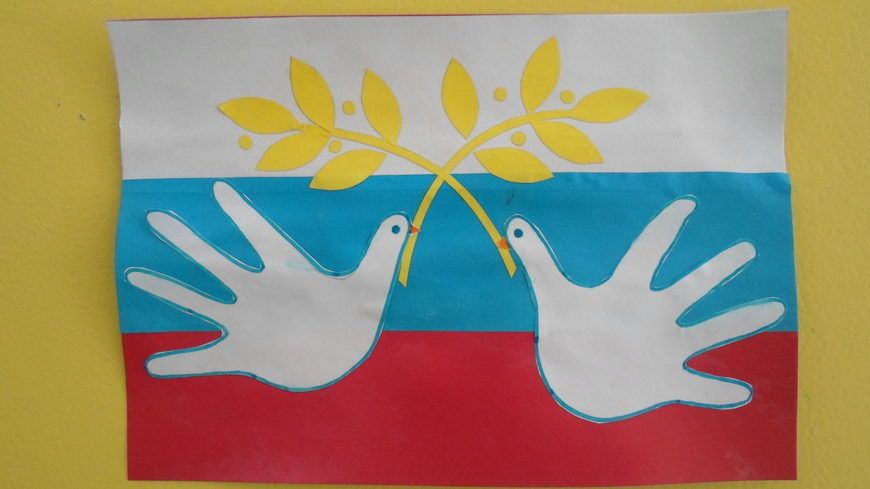 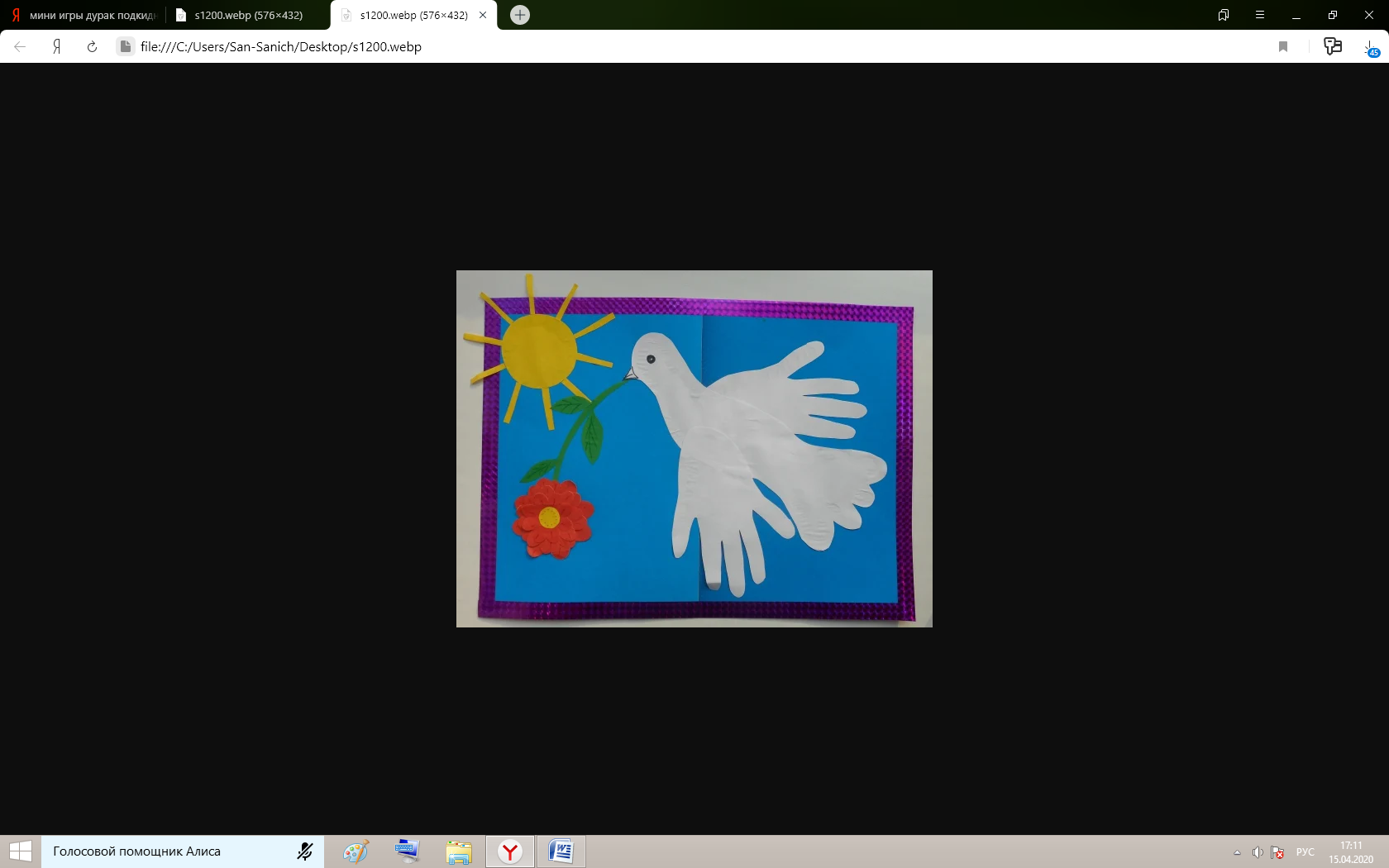 